Раздел долгосрочного плана: 7.2 АВзаимодействие телРаздел долгосрочного плана: 7.2 АВзаимодействие телРаздел долгосрочного плана: 7.2 АВзаимодействие телРаздел долгосрочного плана: 7.2 АВзаимодействие телРаздел долгосрочного плана: 7.2 АВзаимодействие телШкола: ГУ « Краснопресненская средняя школа отдела образования акимата Мендыкаринского района»Школа: ГУ « Краснопресненская средняя школа отдела образования акимата Мендыкаринского района»Школа: ГУ « Краснопресненская средняя школа отдела образования акимата Мендыкаринского района»Школа: ГУ « Краснопресненская средняя школа отдела образования акимата Мендыкаринского района»Дата:Дата:Дата:Дата:Дата:ФИО учителя: Дмитриева-Гутник Н.В.ФИО учителя: Дмитриева-Гутник Н.В.ФИО учителя: Дмитриева-Гутник Н.В.ФИО учителя: Дмитриева-Гутник Н.В.Класс: 7Класс: 7Класс: 7Класс: 7Класс: 7Количество присутствующих:Количество присутствующих:отсутствующих:-отсутствующих:-Тема урокаТема урокаТема урокаДеформацияПрактическая работа: исследование растяжения разных телДеформацияПрактическая работа: исследование растяжения разных телДеформацияПрактическая работа: исследование растяжения разных телДеформацияПрактическая работа: исследование растяжения разных телДеформацияПрактическая работа: исследование растяжения разных телДеформацияПрактическая работа: исследование растяжения разных телЦели обучения, которые достигаются на данном  уроке (ссылка на учебную программу)Цели обучения, которые достигаются на данном  уроке (ссылка на учебную программу)Цели обучения, которые достигаются на данном  уроке (ссылка на учебную программу)7.2.2.3 - различать и приводить примеры пластических и упругих деформаций7.1.3.3- знать и соблюдать технику безопасности в кабинете физики7.2.2.3 - различать и приводить примеры пластических и упругих деформаций7.1.3.3- знать и соблюдать технику безопасности в кабинете физики7.2.2.3 - различать и приводить примеры пластических и упругих деформаций7.1.3.3- знать и соблюдать технику безопасности в кабинете физики7.2.2.3 - различать и приводить примеры пластических и упругих деформаций7.1.3.3- знать и соблюдать технику безопасности в кабинете физики7.2.2.3 - различать и приводить примеры пластических и упругих деформаций7.1.3.3- знать и соблюдать технику безопасности в кабинете физики7.2.2.3 - различать и приводить примеры пластических и упругих деформаций7.1.3.3- знать и соблюдать технику безопасности в кабинете физикиЦели урокаЦели урокаЦели урокаДля всех:- разделяют на примерах  упругую и пластическую деформацию;Для большинства:- понимают и указывают  различия  упругой и пластичной деформации;- разделяют упругую деформацию на видыДля некоторых: - выводят зависимость деформации от внешних факторов.Для всех:- разделяют на примерах  упругую и пластическую деформацию;Для большинства:- понимают и указывают  различия  упругой и пластичной деформации;- разделяют упругую деформацию на видыДля некоторых: - выводят зависимость деформации от внешних факторов.Для всех:- разделяют на примерах  упругую и пластическую деформацию;Для большинства:- понимают и указывают  различия  упругой и пластичной деформации;- разделяют упругую деформацию на видыДля некоторых: - выводят зависимость деформации от внешних факторов.Для всех:- разделяют на примерах  упругую и пластическую деформацию;Для большинства:- понимают и указывают  различия  упругой и пластичной деформации;- разделяют упругую деформацию на видыДля некоторых: - выводят зависимость деформации от внешних факторов.Для всех:- разделяют на примерах  упругую и пластическую деформацию;Для большинства:- понимают и указывают  различия  упругой и пластичной деформации;- разделяют упругую деформацию на видыДля некоторых: - выводят зависимость деформации от внешних факторов.Для всех:- разделяют на примерах  упругую и пластическую деформацию;Для большинства:- понимают и указывают  различия  упругой и пластичной деформации;- разделяют упругую деформацию на видыДля некоторых: - выводят зависимость деформации от внешних факторов.Критерии оцениванияКритерии оцениванияКритерии оцениванияУчащиеся:- различиют упругую и пластическую деформацию- приводят примеры  упругой и пластичной деформаци- анализируют зависимость деформации от внешних факторовУчащиеся:- различиют упругую и пластическую деформацию- приводят примеры  упругой и пластичной деформаци- анализируют зависимость деформации от внешних факторовУчащиеся:- различиют упругую и пластическую деформацию- приводят примеры  упругой и пластичной деформаци- анализируют зависимость деформации от внешних факторовУчащиеся:- различиют упругую и пластическую деформацию- приводят примеры  упругой и пластичной деформаци- анализируют зависимость деформации от внешних факторовУчащиеся:- различиют упругую и пластическую деформацию- приводят примеры  упругой и пластичной деформаци- анализируют зависимость деформации от внешних факторовУчащиеся:- различиют упругую и пластическую деформацию- приводят примеры  упругой и пластичной деформаци- анализируют зависимость деформации от внешних факторовЯзыковые целиЯзыковые целиЯзыковые целиПредметная лексика и терминология: упругая деформация, пластичная деформация, сдвиг, сжатие, изгиб, кручение.Серия полезных фраз для диалога/письмаУпругая деформация это …Пластичная деформация это…Для того чтобы записать / ввести данные/ информацию/ результаты, мы...Как видно из этой таблицы...Подводя итоги ...Предметная лексика и терминология: упругая деформация, пластичная деформация, сдвиг, сжатие, изгиб, кручение.Серия полезных фраз для диалога/письмаУпругая деформация это …Пластичная деформация это…Для того чтобы записать / ввести данные/ информацию/ результаты, мы...Как видно из этой таблицы...Подводя итоги ...Предметная лексика и терминология: упругая деформация, пластичная деформация, сдвиг, сжатие, изгиб, кручение.Серия полезных фраз для диалога/письмаУпругая деформация это …Пластичная деформация это…Для того чтобы записать / ввести данные/ информацию/ результаты, мы...Как видно из этой таблицы...Подводя итоги ...Предметная лексика и терминология: упругая деформация, пластичная деформация, сдвиг, сжатие, изгиб, кручение.Серия полезных фраз для диалога/письмаУпругая деформация это …Пластичная деформация это…Для того чтобы записать / ввести данные/ информацию/ результаты, мы...Как видно из этой таблицы...Подводя итоги ...Предметная лексика и терминология: упругая деформация, пластичная деформация, сдвиг, сжатие, изгиб, кручение.Серия полезных фраз для диалога/письмаУпругая деформация это …Пластичная деформация это…Для того чтобы записать / ввести данные/ информацию/ результаты, мы...Как видно из этой таблицы...Подводя итоги ...Предметная лексика и терминология: упругая деформация, пластичная деформация, сдвиг, сжатие, изгиб, кручение.Серия полезных фраз для диалога/письмаУпругая деформация это …Пластичная деформация это…Для того чтобы записать / ввести данные/ информацию/ результаты, мы...Как видно из этой таблицы...Подводя итоги ...Привитие ценностей Привитие ценностей Привитие ценностей Целеустремлённость, ответственность, уважение к труду, уважение к сообществу, воспитание к желанию обучаться на протяжении всей жизни.Привитие ценностей осуществляется через… изучение нового материал, и работу в парах и в группе.Целеустремлённость, ответственность, уважение к труду, уважение к сообществу, воспитание к желанию обучаться на протяжении всей жизни.Привитие ценностей осуществляется через… изучение нового материал, и работу в парах и в группе.Целеустремлённость, ответственность, уважение к труду, уважение к сообществу, воспитание к желанию обучаться на протяжении всей жизни.Привитие ценностей осуществляется через… изучение нового материал, и работу в парах и в группе.Целеустремлённость, ответственность, уважение к труду, уважение к сообществу, воспитание к желанию обучаться на протяжении всей жизни.Привитие ценностей осуществляется через… изучение нового материал, и работу в парах и в группе.Целеустремлённость, ответственность, уважение к труду, уважение к сообществу, воспитание к желанию обучаться на протяжении всей жизни.Привитие ценностей осуществляется через… изучение нового материал, и работу в парах и в группе.Целеустремлённость, ответственность, уважение к труду, уважение к сообществу, воспитание к желанию обучаться на протяжении всей жизни.Привитие ценностей осуществляется через… изучение нового материал, и работу в парах и в группе.Межпредметные связиМежпредметные связиМежпредметные связиПонятие деформации реализует связь с физкультурой (спортивный инвентарь) , биология (в теле человека, животных).Понятие деформации реализует связь с физкультурой (спортивный инвентарь) , биология (в теле человека, животных).Понятие деформации реализует связь с физкультурой (спортивный инвентарь) , биология (в теле человека, животных).Понятие деформации реализует связь с физкультурой (спортивный инвентарь) , биология (в теле человека, животных).Понятие деформации реализует связь с физкультурой (спортивный инвентарь) , биология (в теле человека, животных).Понятие деформации реализует связь с физкультурой (спортивный инвентарь) , биология (в теле человека, животных).Предварительные знанияПредварительные знанияПредварительные знанияУченики умеют пользоваться измерительной лентой, работать с динамометром, понятие сила.  Ученики умеют пользоваться измерительной лентой, работать с динамометром, понятие сила.  Ученики умеют пользоваться измерительной лентой, работать с динамометром, понятие сила.  Ученики умеют пользоваться измерительной лентой, работать с динамометром, понятие сила.  Ученики умеют пользоваться измерительной лентой, работать с динамометром, понятие сила.  Ученики умеют пользоваться измерительной лентой, работать с динамометром, понятие сила.  Ход урокаХод урокаХод урокаХод урокаХод урокаХод урокаХод урокаХод урокаХод урокаЗапланированные этапы урокаЗапланированная деятельность на урокеЗапланированная деятельность на урокеЗапланированная деятельность на урокеЗапланированная деятельность на урокеЗапланированная деятельность на урокеЗапланированная деятельность на урокеЗапланированная деятельность на урокеРесурсыНачало урока1-2 минОрг. Момент. Приветствие.Здравствуйте, ребята!Метод «Улыбка»Давайте ребята глубоко вдохните и выдохнем, страх и беспокойство. Забудем о них. Посмотрим друг на дуга. Улыбнемся друг другу. И с хорошим настроением начнем сегодняшний урокОрг. Момент. Приветствие.Здравствуйте, ребята!Метод «Улыбка»Давайте ребята глубоко вдохните и выдохнем, страх и беспокойство. Забудем о них. Посмотрим друг на дуга. Улыбнемся друг другу. И с хорошим настроением начнем сегодняшний урокОрг. Момент. Приветствие.Здравствуйте, ребята!Метод «Улыбка»Давайте ребята глубоко вдохните и выдохнем, страх и беспокойство. Забудем о них. Посмотрим друг на дуга. Улыбнемся друг другу. И с хорошим настроением начнем сегодняшний урокОрг. Момент. Приветствие.Здравствуйте, ребята!Метод «Улыбка»Давайте ребята глубоко вдохните и выдохнем, страх и беспокойство. Забудем о них. Посмотрим друг на дуга. Улыбнемся друг другу. И с хорошим настроением начнем сегодняшний урокОрг. Момент. Приветствие.Здравствуйте, ребята!Метод «Улыбка»Давайте ребята глубоко вдохните и выдохнем, страх и беспокойство. Забудем о них. Посмотрим друг на дуга. Улыбнемся друг другу. И с хорошим настроением начнем сегодняшний урокОрг. Момент. Приветствие.Здравствуйте, ребята!Метод «Улыбка»Давайте ребята глубоко вдохните и выдохнем, страх и беспокойство. Забудем о них. Посмотрим друг на дуга. Улыбнемся друг другу. И с хорошим настроением начнем сегодняшний урокОрг. Момент. Приветствие.Здравствуйте, ребята!Метод «Улыбка»Давайте ребята глубоко вдохните и выдохнем, страх и беспокойство. Забудем о них. Посмотрим друг на дуга. Улыбнемся друг другу. И с хорошим настроением начнем сегодняшний урокМетод «Элективный тест»5 минПроверка домашнего задания(взаимопроверка)1.Что такое сила? а) любое изменение формы тела;
б) мера взаимодействия тел;
в) точного понятия нет.2.Какой буквой обозначают силу?  а) S;
б) m;
в) F.3. Какую силу называют силой тяжести?  а) сила, с которой Земля притягивает к себе тела;
б) притяжение всех тел Вселенной друг к другу;
в) физическая величина, характеризующая инертность тела.4. Как направлена сила тяжести?  а) вертикально вниз;
б) вертикально вверх;
в) вправо.5. От чего зависит результат действия силы на тело?  а) массы;
б) модуля, направления, точки приложения;
в) объёма, плотности, расстояния.Дескриптор                  обучающий                                 - знает силу тяжести                                 - определяет силу тяжести                                 - распознает графически на примерах                                    (за каждый правильный ответ 1 балл)Проверка домашнего задания(взаимопроверка)1.Что такое сила? а) любое изменение формы тела;
б) мера взаимодействия тел;
в) точного понятия нет.2.Какой буквой обозначают силу?  а) S;
б) m;
в) F.3. Какую силу называют силой тяжести?  а) сила, с которой Земля притягивает к себе тела;
б) притяжение всех тел Вселенной друг к другу;
в) физическая величина, характеризующая инертность тела.4. Как направлена сила тяжести?  а) вертикально вниз;
б) вертикально вверх;
в) вправо.5. От чего зависит результат действия силы на тело?  а) массы;
б) модуля, направления, точки приложения;
в) объёма, плотности, расстояния.Дескриптор                  обучающий                                 - знает силу тяжести                                 - определяет силу тяжести                                 - распознает графически на примерах                                    (за каждый правильный ответ 1 балл)Проверка домашнего задания(взаимопроверка)1.Что такое сила? а) любое изменение формы тела;
б) мера взаимодействия тел;
в) точного понятия нет.2.Какой буквой обозначают силу?  а) S;
б) m;
в) F.3. Какую силу называют силой тяжести?  а) сила, с которой Земля притягивает к себе тела;
б) притяжение всех тел Вселенной друг к другу;
в) физическая величина, характеризующая инертность тела.4. Как направлена сила тяжести?  а) вертикально вниз;
б) вертикально вверх;
в) вправо.5. От чего зависит результат действия силы на тело?  а) массы;
б) модуля, направления, точки приложения;
в) объёма, плотности, расстояния.Дескриптор                  обучающий                                 - знает силу тяжести                                 - определяет силу тяжести                                 - распознает графически на примерах                                    (за каждый правильный ответ 1 балл)Проверка домашнего задания(взаимопроверка)1.Что такое сила? а) любое изменение формы тела;
б) мера взаимодействия тел;
в) точного понятия нет.2.Какой буквой обозначают силу?  а) S;
б) m;
в) F.3. Какую силу называют силой тяжести?  а) сила, с которой Земля притягивает к себе тела;
б) притяжение всех тел Вселенной друг к другу;
в) физическая величина, характеризующая инертность тела.4. Как направлена сила тяжести?  а) вертикально вниз;
б) вертикально вверх;
в) вправо.5. От чего зависит результат действия силы на тело?  а) массы;
б) модуля, направления, точки приложения;
в) объёма, плотности, расстояния.Дескриптор                  обучающий                                 - знает силу тяжести                                 - определяет силу тяжести                                 - распознает графически на примерах                                    (за каждый правильный ответ 1 балл)Проверка домашнего задания(взаимопроверка)1.Что такое сила? а) любое изменение формы тела;
б) мера взаимодействия тел;
в) точного понятия нет.2.Какой буквой обозначают силу?  а) S;
б) m;
в) F.3. Какую силу называют силой тяжести?  а) сила, с которой Земля притягивает к себе тела;
б) притяжение всех тел Вселенной друг к другу;
в) физическая величина, характеризующая инертность тела.4. Как направлена сила тяжести?  а) вертикально вниз;
б) вертикально вверх;
в) вправо.5. От чего зависит результат действия силы на тело?  а) массы;
б) модуля, направления, точки приложения;
в) объёма, плотности, расстояния.Дескриптор                  обучающий                                 - знает силу тяжести                                 - определяет силу тяжести                                 - распознает графически на примерах                                    (за каждый правильный ответ 1 балл)Проверка домашнего задания(взаимопроверка)1.Что такое сила? а) любое изменение формы тела;
б) мера взаимодействия тел;
в) точного понятия нет.2.Какой буквой обозначают силу?  а) S;
б) m;
в) F.3. Какую силу называют силой тяжести?  а) сила, с которой Земля притягивает к себе тела;
б) притяжение всех тел Вселенной друг к другу;
в) физическая величина, характеризующая инертность тела.4. Как направлена сила тяжести?  а) вертикально вниз;
б) вертикально вверх;
в) вправо.5. От чего зависит результат действия силы на тело?  а) массы;
б) модуля, направления, точки приложения;
в) объёма, плотности, расстояния.Дескриптор                  обучающий                                 - знает силу тяжести                                 - определяет силу тяжести                                 - распознает графически на примерах                                    (за каждый правильный ответ 1 балл)Проверка домашнего задания(взаимопроверка)1.Что такое сила? а) любое изменение формы тела;
б) мера взаимодействия тел;
в) точного понятия нет.2.Какой буквой обозначают силу?  а) S;
б) m;
в) F.3. Какую силу называют силой тяжести?  а) сила, с которой Земля притягивает к себе тела;
б) притяжение всех тел Вселенной друг к другу;
в) физическая величина, характеризующая инертность тела.4. Как направлена сила тяжести?  а) вертикально вниз;
б) вертикально вверх;
в) вправо.5. От чего зависит результат действия силы на тело?  а) массы;
б) модуля, направления, точки приложения;
в) объёма, плотности, расстояния.Дескриптор                  обучающий                                 - знает силу тяжести                                 - определяет силу тяжести                                 - распознает графически на примерах                                    (за каждый правильный ответ 1 балл)Тестовые заданияМетод «Пазлы»2 минРаспределение  учащихся на группы с помощью карточек, на которых представлены виды деформации.Распределение  учащихся на группы с помощью карточек, на которых представлены виды деформации.Распределение  учащихся на группы с помощью карточек, на которых представлены виды деформации.Распределение  учащихся на группы с помощью карточек, на которых представлены виды деформации.Распределение  учащихся на группы с помощью карточек, на которых представлены виды деформации.Распределение  учащихся на группы с помощью карточек, на которых представлены виды деформации.Распределение  учащихся на группы с помощью карточек, на которых представлены виды деформации.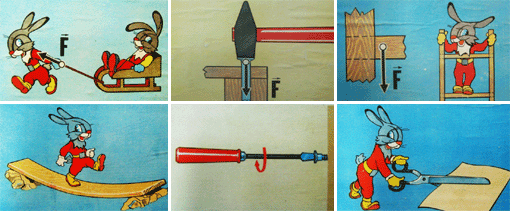 Середина урокаПостановка проблемных вопросов2- минПрием «ассоциативный ряд»2 минМетод «Составление кластера»Работа в группах5 минМетод «Галерея»5-7 мин1 минРабота в парах          2 мин         2 минРабота в парах         8 минРефлексия           2мин    Конец урока          5 минАктуализация  знаний. Опыт. Демонстрация упругой и пластической деформации.1 вопрос. Какие изменения происходили с пружиной при подвешивание к ней груза в разные точки?2.вопросЧто произойдет с пружиной, резиновым жгутом, пластилином, если их сжать или растянуть? Постановка цели урокаУчащимся предлагается из «ассоциативного ряда» убрать лишние и сформулировать тему урокаИзучение нового материала1 группа «Растяжение» 2 группа «Сжатие»3 группа «Сдвиг»4 группа «Изгиб»5 группа «Кручение»Учитель организует выступление учащихся, каждая группа добавляет информацию, не озвученную другими группами.Физкультминутка.Учащиеся делают разминку по примерам видов деформацииРастяжениеСжатиеСдвиг ИзгибКручение И еще раз подтянулись, вдохнули, на выдохе опустили ручки, встряхнули. Молодцы! Садимся и продолжаем работать Учащимся предлагается  выполнить задание.Задание   (7 Разделить виды деформации на пластические и упругие заполнив таблицу по кодам.Груз подвесили на пружину.Мальчик слепил игрушку из пластилина.Мальчик тянет санки.Деревья гнутся от ветра.Из глины слепили кувшин.Натяжение тетивы лука при стрельбеСлед человека на снегу.Дескриптор             обучающийся                              -определяют упругую деформацию                              - определяют пластическую деформациюЗадания  ( 5  Приведите примеры различных видов деформации твердых тел, занесите в таблицу:Дескриптор                 обучающийся                             - различают деформацииЗадание  (  15Эксперимент: исследование растяжения разных тел Ход эксперимента: На резиновый шнур на пружину или нить, закрепленную с одной стороны, вешается груз массой 204г, груз под действием силы тяжести двигается вниз, шнур или пружина растягиваются, когда груз остановится, замеряется удлинение шнура. Дескриптор             обучающийся                         - от каких физических величин зависит деформацияПодводим итог по достижению цели с использование «Лестницы успеха»Подведение итогов урока.Задание на дом: Физика 7,   §Для всех прочитать, ответить на вопросы после параграфов.Мини-эссе по  эксперименту «Разрыв швейных нитей разной толщины, но одинаковой длины»Актуализация  знаний. Опыт. Демонстрация упругой и пластической деформации.1 вопрос. Какие изменения происходили с пружиной при подвешивание к ней груза в разные точки?2.вопросЧто произойдет с пружиной, резиновым жгутом, пластилином, если их сжать или растянуть? Постановка цели урокаУчащимся предлагается из «ассоциативного ряда» убрать лишние и сформулировать тему урокаИзучение нового материала1 группа «Растяжение» 2 группа «Сжатие»3 группа «Сдвиг»4 группа «Изгиб»5 группа «Кручение»Учитель организует выступление учащихся, каждая группа добавляет информацию, не озвученную другими группами.Физкультминутка.Учащиеся делают разминку по примерам видов деформацииРастяжениеСжатиеСдвиг ИзгибКручение И еще раз подтянулись, вдохнули, на выдохе опустили ручки, встряхнули. Молодцы! Садимся и продолжаем работать Учащимся предлагается  выполнить задание.Задание   (7 Разделить виды деформации на пластические и упругие заполнив таблицу по кодам.Груз подвесили на пружину.Мальчик слепил игрушку из пластилина.Мальчик тянет санки.Деревья гнутся от ветра.Из глины слепили кувшин.Натяжение тетивы лука при стрельбеСлед человека на снегу.Дескриптор             обучающийся                              -определяют упругую деформацию                              - определяют пластическую деформациюЗадания  ( 5  Приведите примеры различных видов деформации твердых тел, занесите в таблицу:Дескриптор                 обучающийся                             - различают деформацииЗадание  (  15Эксперимент: исследование растяжения разных тел Ход эксперимента: На резиновый шнур на пружину или нить, закрепленную с одной стороны, вешается груз массой 204г, груз под действием силы тяжести двигается вниз, шнур или пружина растягиваются, когда груз остановится, замеряется удлинение шнура. Дескриптор             обучающийся                         - от каких физических величин зависит деформацияПодводим итог по достижению цели с использование «Лестницы успеха»Подведение итогов урока.Задание на дом: Физика 7,   §Для всех прочитать, ответить на вопросы после параграфов.Мини-эссе по  эксперименту «Разрыв швейных нитей разной толщины, но одинаковой длины»Актуализация  знаний. Опыт. Демонстрация упругой и пластической деформации.1 вопрос. Какие изменения происходили с пружиной при подвешивание к ней груза в разные точки?2.вопросЧто произойдет с пружиной, резиновым жгутом, пластилином, если их сжать или растянуть? Постановка цели урокаУчащимся предлагается из «ассоциативного ряда» убрать лишние и сформулировать тему урокаИзучение нового материала1 группа «Растяжение» 2 группа «Сжатие»3 группа «Сдвиг»4 группа «Изгиб»5 группа «Кручение»Учитель организует выступление учащихся, каждая группа добавляет информацию, не озвученную другими группами.Физкультминутка.Учащиеся делают разминку по примерам видов деформацииРастяжениеСжатиеСдвиг ИзгибКручение И еще раз подтянулись, вдохнули, на выдохе опустили ручки, встряхнули. Молодцы! Садимся и продолжаем работать Учащимся предлагается  выполнить задание.Задание   (7 Разделить виды деформации на пластические и упругие заполнив таблицу по кодам.Груз подвесили на пружину.Мальчик слепил игрушку из пластилина.Мальчик тянет санки.Деревья гнутся от ветра.Из глины слепили кувшин.Натяжение тетивы лука при стрельбеСлед человека на снегу.Дескриптор             обучающийся                              -определяют упругую деформацию                              - определяют пластическую деформациюЗадания  ( 5  Приведите примеры различных видов деформации твердых тел, занесите в таблицу:Дескриптор                 обучающийся                             - различают деформацииЗадание  (  15Эксперимент: исследование растяжения разных тел Ход эксперимента: На резиновый шнур на пружину или нить, закрепленную с одной стороны, вешается груз массой 204г, груз под действием силы тяжести двигается вниз, шнур или пружина растягиваются, когда груз остановится, замеряется удлинение шнура. Дескриптор             обучающийся                         - от каких физических величин зависит деформацияПодводим итог по достижению цели с использование «Лестницы успеха»Подведение итогов урока.Задание на дом: Физика 7,   §Для всех прочитать, ответить на вопросы после параграфов.Мини-эссе по  эксперименту «Разрыв швейных нитей разной толщины, но одинаковой длины»Актуализация  знаний. Опыт. Демонстрация упругой и пластической деформации.1 вопрос. Какие изменения происходили с пружиной при подвешивание к ней груза в разные точки?2.вопросЧто произойдет с пружиной, резиновым жгутом, пластилином, если их сжать или растянуть? Постановка цели урокаУчащимся предлагается из «ассоциативного ряда» убрать лишние и сформулировать тему урокаИзучение нового материала1 группа «Растяжение» 2 группа «Сжатие»3 группа «Сдвиг»4 группа «Изгиб»5 группа «Кручение»Учитель организует выступление учащихся, каждая группа добавляет информацию, не озвученную другими группами.Физкультминутка.Учащиеся делают разминку по примерам видов деформацииРастяжениеСжатиеСдвиг ИзгибКручение И еще раз подтянулись, вдохнули, на выдохе опустили ручки, встряхнули. Молодцы! Садимся и продолжаем работать Учащимся предлагается  выполнить задание.Задание   (7 Разделить виды деформации на пластические и упругие заполнив таблицу по кодам.Груз подвесили на пружину.Мальчик слепил игрушку из пластилина.Мальчик тянет санки.Деревья гнутся от ветра.Из глины слепили кувшин.Натяжение тетивы лука при стрельбеСлед человека на снегу.Дескриптор             обучающийся                              -определяют упругую деформацию                              - определяют пластическую деформациюЗадания  ( 5  Приведите примеры различных видов деформации твердых тел, занесите в таблицу:Дескриптор                 обучающийся                             - различают деформацииЗадание  (  15Эксперимент: исследование растяжения разных тел Ход эксперимента: На резиновый шнур на пружину или нить, закрепленную с одной стороны, вешается груз массой 204г, груз под действием силы тяжести двигается вниз, шнур или пружина растягиваются, когда груз остановится, замеряется удлинение шнура. Дескриптор             обучающийся                         - от каких физических величин зависит деформацияПодводим итог по достижению цели с использование «Лестницы успеха»Подведение итогов урока.Задание на дом: Физика 7,   §Для всех прочитать, ответить на вопросы после параграфов.Мини-эссе по  эксперименту «Разрыв швейных нитей разной толщины, но одинаковой длины»Актуализация  знаний. Опыт. Демонстрация упругой и пластической деформации.1 вопрос. Какие изменения происходили с пружиной при подвешивание к ней груза в разные точки?2.вопросЧто произойдет с пружиной, резиновым жгутом, пластилином, если их сжать или растянуть? Постановка цели урокаУчащимся предлагается из «ассоциативного ряда» убрать лишние и сформулировать тему урокаИзучение нового материала1 группа «Растяжение» 2 группа «Сжатие»3 группа «Сдвиг»4 группа «Изгиб»5 группа «Кручение»Учитель организует выступление учащихся, каждая группа добавляет информацию, не озвученную другими группами.Физкультминутка.Учащиеся делают разминку по примерам видов деформацииРастяжениеСжатиеСдвиг ИзгибКручение И еще раз подтянулись, вдохнули, на выдохе опустили ручки, встряхнули. Молодцы! Садимся и продолжаем работать Учащимся предлагается  выполнить задание.Задание   (7 Разделить виды деформации на пластические и упругие заполнив таблицу по кодам.Груз подвесили на пружину.Мальчик слепил игрушку из пластилина.Мальчик тянет санки.Деревья гнутся от ветра.Из глины слепили кувшин.Натяжение тетивы лука при стрельбеСлед человека на снегу.Дескриптор             обучающийся                              -определяют упругую деформацию                              - определяют пластическую деформациюЗадания  ( 5  Приведите примеры различных видов деформации твердых тел, занесите в таблицу:Дескриптор                 обучающийся                             - различают деформацииЗадание  (  15Эксперимент: исследование растяжения разных тел Ход эксперимента: На резиновый шнур на пружину или нить, закрепленную с одной стороны, вешается груз массой 204г, груз под действием силы тяжести двигается вниз, шнур или пружина растягиваются, когда груз остановится, замеряется удлинение шнура. Дескриптор             обучающийся                         - от каких физических величин зависит деформацияПодводим итог по достижению цели с использование «Лестницы успеха»Подведение итогов урока.Задание на дом: Физика 7,   §Для всех прочитать, ответить на вопросы после параграфов.Мини-эссе по  эксперименту «Разрыв швейных нитей разной толщины, но одинаковой длины»Актуализация  знаний. Опыт. Демонстрация упругой и пластической деформации.1 вопрос. Какие изменения происходили с пружиной при подвешивание к ней груза в разные точки?2.вопросЧто произойдет с пружиной, резиновым жгутом, пластилином, если их сжать или растянуть? Постановка цели урокаУчащимся предлагается из «ассоциативного ряда» убрать лишние и сформулировать тему урокаИзучение нового материала1 группа «Растяжение» 2 группа «Сжатие»3 группа «Сдвиг»4 группа «Изгиб»5 группа «Кручение»Учитель организует выступление учащихся, каждая группа добавляет информацию, не озвученную другими группами.Физкультминутка.Учащиеся делают разминку по примерам видов деформацииРастяжениеСжатиеСдвиг ИзгибКручение И еще раз подтянулись, вдохнули, на выдохе опустили ручки, встряхнули. Молодцы! Садимся и продолжаем работать Учащимся предлагается  выполнить задание.Задание   (7 Разделить виды деформации на пластические и упругие заполнив таблицу по кодам.Груз подвесили на пружину.Мальчик слепил игрушку из пластилина.Мальчик тянет санки.Деревья гнутся от ветра.Из глины слепили кувшин.Натяжение тетивы лука при стрельбеСлед человека на снегу.Дескриптор             обучающийся                              -определяют упругую деформацию                              - определяют пластическую деформациюЗадания  ( 5  Приведите примеры различных видов деформации твердых тел, занесите в таблицу:Дескриптор                 обучающийся                             - различают деформацииЗадание  (  15Эксперимент: исследование растяжения разных тел Ход эксперимента: На резиновый шнур на пружину или нить, закрепленную с одной стороны, вешается груз массой 204г, груз под действием силы тяжести двигается вниз, шнур или пружина растягиваются, когда груз остановится, замеряется удлинение шнура. Дескриптор             обучающийся                         - от каких физических величин зависит деформацияПодводим итог по достижению цели с использование «Лестницы успеха»Подведение итогов урока.Задание на дом: Физика 7,   §Для всех прочитать, ответить на вопросы после параграфов.Мини-эссе по  эксперименту «Разрыв швейных нитей разной толщины, но одинаковой длины»Актуализация  знаний. Опыт. Демонстрация упругой и пластической деформации.1 вопрос. Какие изменения происходили с пружиной при подвешивание к ней груза в разные точки?2.вопросЧто произойдет с пружиной, резиновым жгутом, пластилином, если их сжать или растянуть? Постановка цели урокаУчащимся предлагается из «ассоциативного ряда» убрать лишние и сформулировать тему урокаИзучение нового материала1 группа «Растяжение» 2 группа «Сжатие»3 группа «Сдвиг»4 группа «Изгиб»5 группа «Кручение»Учитель организует выступление учащихся, каждая группа добавляет информацию, не озвученную другими группами.Физкультминутка.Учащиеся делают разминку по примерам видов деформацииРастяжениеСжатиеСдвиг ИзгибКручение И еще раз подтянулись, вдохнули, на выдохе опустили ручки, встряхнули. Молодцы! Садимся и продолжаем работать Учащимся предлагается  выполнить задание.Задание   (7 Разделить виды деформации на пластические и упругие заполнив таблицу по кодам.Груз подвесили на пружину.Мальчик слепил игрушку из пластилина.Мальчик тянет санки.Деревья гнутся от ветра.Из глины слепили кувшин.Натяжение тетивы лука при стрельбеСлед человека на снегу.Дескриптор             обучающийся                              -определяют упругую деформацию                              - определяют пластическую деформациюЗадания  ( 5  Приведите примеры различных видов деформации твердых тел, занесите в таблицу:Дескриптор                 обучающийся                             - различают деформацииЗадание  (  15Эксперимент: исследование растяжения разных тел Ход эксперимента: На резиновый шнур на пружину или нить, закрепленную с одной стороны, вешается груз массой 204г, груз под действием силы тяжести двигается вниз, шнур или пружина растягиваются, когда груз остановится, замеряется удлинение шнура. Дескриптор             обучающийся                         - от каких физических величин зависит деформацияПодводим итог по достижению цели с использование «Лестницы успеха»Подведение итогов урока.Задание на дом: Физика 7,   §Для всех прочитать, ответить на вопросы после параграфов.Мини-эссе по  эксперименту «Разрыв швейных нитей разной толщины, но одинаковой длины»Резиновый жгут, пружина, пластилин на каждый стол«ассоциативный ряд» Учебник, бумага,фломастерыДоска, магнитыКарточки с таблицей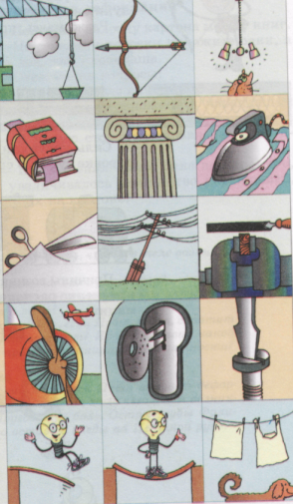 Пружина, резиновая лента, шелковая нить.набор грузовВыполненная на ватмане «Лестница успеха»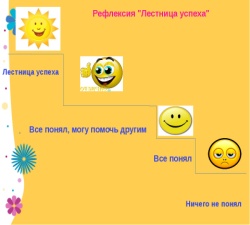 Дифференциация – каким образом Вы планируете оказать больше поддержки? Какие задачи Вы планируете поставить перед более способными учащимися?Дифференциация – каким образом Вы планируете оказать больше поддержки? Какие задачи Вы планируете поставить перед более способными учащимися?Дифференциация – каким образом Вы планируете оказать больше поддержки? Какие задачи Вы планируете поставить перед более способными учащимися?Дифференциация – каким образом Вы планируете оказать больше поддержки? Какие задачи Вы планируете поставить перед более способными учащимися?Оценивание – как Вы планируете проверить уровень усвоения материала учащимися?Оценивание – как Вы планируете проверить уровень усвоения материала учащимися?Здоровье и соблюдение техники безопасностиорые Здоровье и соблюдение техники безопасностиорые Здоровье и соблюдение техники безопасностиорые Задания, которые использовались для проведения урока.Все учащиеся выяснят, что такое деформация и разделят по примерам на упругую и пластическую. Большинство учащихся,Разделят упругую деформацию на виды.Некоторые учащиеся, при проведении эксперимента смогут определить виды деформации при растяжении разных тел. Дифференциация по типу мышления.Задания, которые использовались для проведения урока.Все учащиеся выяснят, что такое деформация и разделят по примерам на упругую и пластическую. Большинство учащихся,Разделят упругую деформацию на виды.Некоторые учащиеся, при проведении эксперимента смогут определить виды деформации при растяжении разных тел. Дифференциация по типу мышления.Задания, которые использовались для проведения урока.Все учащиеся выяснят, что такое деформация и разделят по примерам на упругую и пластическую. Большинство учащихся,Разделят упругую деформацию на виды.Некоторые учащиеся, при проведении эксперимента смогут определить виды деформации при растяжении разных тел. Дифференциация по типу мышления.Задания, которые использовались для проведения урока.Все учащиеся выяснят, что такое деформация и разделят по примерам на упругую и пластическую. Большинство учащихся,Разделят упругую деформацию на виды.Некоторые учащиеся, при проведении эксперимента смогут определить виды деформации при растяжении разных тел. Дифференциация по типу мышления.Проверить знание  определений по видам деформацииСамооценка на этапе  при выполнении практической работы. Формативное оценивание на протяжении всего урока.Рефлексия в конце урокаЗаполнение таблиц сомооценивание по критериям.Проверить знание  определений по видам деформацииСамооценка на этапе  при выполнении практической работы. Формативное оценивание на протяжении всего урока.Рефлексия в конце урокаЗаполнение таблиц сомооценивание по критериям.Техника безопасности на уроке физика. Физическая минутка. Правила поведения в кабинете физикиНа уроке физики ученик обязан:быть внимательным, осторожным, точно выполнять указания учителя;перед выполнением работы тщательно изучить ее описание и уяснить ход выполнения работы;не держать на рабочем месте предметы, которые не нужны для выполнения задания;при выполнении работ не оставлять у края стола приборы, располагать их таким образом, чтобы было удобно вести измерения, не перегибаясь через приборы;во время работы запрещается отходить от приборов и машин, находящихся под напряжением;привести в порядок свое рабочее место после окончания работТехника безопасности на уроке физика. Физическая минутка. Правила поведения в кабинете физикиНа уроке физики ученик обязан:быть внимательным, осторожным, точно выполнять указания учителя;перед выполнением работы тщательно изучить ее описание и уяснить ход выполнения работы;не держать на рабочем месте предметы, которые не нужны для выполнения задания;при выполнении работ не оставлять у края стола приборы, располагать их таким образом, чтобы было удобно вести измерения, не перегибаясь через приборы;во время работы запрещается отходить от приборов и машин, находящихся под напряжением;привести в порядок свое рабочее место после окончания работТехника безопасности на уроке физика. Физическая минутка. Правила поведения в кабинете физикиНа уроке физики ученик обязан:быть внимательным, осторожным, точно выполнять указания учителя;перед выполнением работы тщательно изучить ее описание и уяснить ход выполнения работы;не держать на рабочем месте предметы, которые не нужны для выполнения задания;при выполнении работ не оставлять у края стола приборы, располагать их таким образом, чтобы было удобно вести измерения, не перегибаясь через приборы;во время работы запрещается отходить от приборов и машин, находящихся под напряжением;привести в порядок свое рабочее место после окончания работРефлексия по урокуРефлексия по урокуЦели урока достигнуты, вовлечение в работу учеников полное, все ученики проявили интерес к изучению физикиЦели урока достигнуты, вовлечение в работу учеников полное, все ученики проявили интерес к изучению физикиЦели урока достигнуты, вовлечение в работу учеников полное, все ученики проявили интерес к изучению физикиЦели урока достигнуты, вовлечение в работу учеников полное, все ученики проявили интерес к изучению физикиЦели урока достигнуты, вовлечение в работу учеников полное, все ученики проявили интерес к изучению физикиЦели урока достигнуты, вовлечение в работу учеников полное, все ученики проявили интерес к изучению физикиЦели урока достигнуты, вовлечение в работу учеников полное, все ученики проявили интерес к изучению физикиОбщая оценкаКакие два аспекта урока прошли хорошо (подумайте как о преподавании, так и об обучении)?1:.2: Что могло бы способствовать улучшению урока (подумайте как о преподавании, так и об обучении)?1:2:Что я выявил(а) за время урока о классе или достижениях/трудностях отдельных учеников, на что необходимо обратить внимание на последующих уроках?Общая оценкаКакие два аспекта урока прошли хорошо (подумайте как о преподавании, так и об обучении)?1:.2: Что могло бы способствовать улучшению урока (подумайте как о преподавании, так и об обучении)?1:2:Что я выявил(а) за время урока о классе или достижениях/трудностях отдельных учеников, на что необходимо обратить внимание на последующих уроках?Общая оценкаКакие два аспекта урока прошли хорошо (подумайте как о преподавании, так и об обучении)?1:.2: Что могло бы способствовать улучшению урока (подумайте как о преподавании, так и об обучении)?1:2:Что я выявил(а) за время урока о классе или достижениях/трудностях отдельных учеников, на что необходимо обратить внимание на последующих уроках?Общая оценкаКакие два аспекта урока прошли хорошо (подумайте как о преподавании, так и об обучении)?1:.2: Что могло бы способствовать улучшению урока (подумайте как о преподавании, так и об обучении)?1:2:Что я выявил(а) за время урока о классе или достижениях/трудностях отдельных учеников, на что необходимо обратить внимание на последующих уроках?Общая оценкаКакие два аспекта урока прошли хорошо (подумайте как о преподавании, так и об обучении)?1:.2: Что могло бы способствовать улучшению урока (подумайте как о преподавании, так и об обучении)?1:2:Что я выявил(а) за время урока о классе или достижениях/трудностях отдельных учеников, на что необходимо обратить внимание на последующих уроках?Общая оценкаКакие два аспекта урока прошли хорошо (подумайте как о преподавании, так и об обучении)?1:.2: Что могло бы способствовать улучшению урока (подумайте как о преподавании, так и об обучении)?1:2:Что я выявил(а) за время урока о классе или достижениях/трудностях отдельных учеников, на что необходимо обратить внимание на последующих уроках?Общая оценкаКакие два аспекта урока прошли хорошо (подумайте как о преподавании, так и об обучении)?1:.2: Что могло бы способствовать улучшению урока (подумайте как о преподавании, так и об обучении)?1:2:Что я выявил(а) за время урока о классе или достижениях/трудностях отдельных учеников, на что необходимо обратить внимание на последующих уроках?Общая оценкаКакие два аспекта урока прошли хорошо (подумайте как о преподавании, так и об обучении)?1:.2: Что могло бы способствовать улучшению урока (подумайте как о преподавании, так и об обучении)?1:2:Что я выявил(а) за время урока о классе или достижениях/трудностях отдельных учеников, на что необходимо обратить внимание на последующих уроках?Общая оценкаКакие два аспекта урока прошли хорошо (подумайте как о преподавании, так и об обучении)?1:.2: Что могло бы способствовать улучшению урока (подумайте как о преподавании, так и об обучении)?1:2:Что я выявил(а) за время урока о классе или достижениях/трудностях отдельных учеников, на что необходимо обратить внимание на последующих уроках?